四川省空手道协会川空协 22 号2020 年四川省青少年空手道锦标赛（竞技空手道竞赛规程）组织机构（一）主办单位： 四川省空手道协会（二）承办单位：成都市空手道协会（三）协办单位：世武联合体育文化有限公司成都传承武道体育文化传播有限公司成都市天府新区空手道协会	峨眉武道（四）指导单位：邛崃市文化体育和旅游局（五）比赛地址：邛崃市二、比赛日期时间：2020 年 10 月 5 日-6 日三、参赛单位（一）各地、市、州、县体育（文体）局、业余体校、各级学校、协会下属各部门、俱乐部、道馆、培训中心、培训基地四、竞赛信息（一）竞赛组别：1、成年组 （18 岁以上） 2002 年 12 月 31 日之前出生2、青年组 （16-17 岁）	2003 年 1 月 1 日至 2004 年 12 月 31 日期间出生3、少年组 （14-15 岁）	2005 年 1 月 1 日至 2006 年 12 月 31 日期间出生4、少年组（12-13 岁）	2007 年 1 月 1 日至 2008 年 12 月 31 日期间出生5、儿童 A 组（10-11 岁） 2009 年 1 月 1 日至 2010 年 12 月 31 日期间出生6、儿童 B 组（ 8-9 岁）	2011 年 1 月 1 日至 2012 年 12 月 31 日期间出生7、儿童 C 组（5-7 岁）	2013 年 1 月 1 日至 2015 年 12 月 31 日期间出生（二）比赛项目、级别： 1、组手2、型五、参赛资格（一）参赛选手必须是中空协会员，需持中空协会员证参赛；（二）参赛队教练需获得中空协教练员资格证书并参加过本年度省协的教练员注册和岗位培训。（三）无会员可提前临时办理。六、竞赛办法（一）以世界空手道联盟 2019 年最新比赛规则为基础，采用部分要求按规程具体方案执行的原则；（二）本次比赛无论“组手”和“型”项目均采用“三人制”裁判小组、简单多数的裁决方式。比赛场上任何“得分”或“犯规”均需有二名以上裁判支持才可进行判定，主裁仅有一票权（无优先权）；（三）组手比赛中如果发生二名裁判对同一选手得分分别给出不同结果时，采纳就低不就高的裁判原则；（四）所有个人赛及团体（团队）赛均采取单败淘汰制；组手、型比赛中一个级别不足4 人时与上一个级别进行级别合并；（五）组手比赛：1、组手比赛每队各级别不限报名人数。2、本次比赛各组别组手赛事均为每局一回合，儿童组每回合比赛时间为 1 分 30 秒，少年、青年、成人组为每回合 2 分钟，奖牌争夺赛不增加每回合的时间；比赛结束如比分相同则由裁判直接判定，不再进行加赛。（六）型比赛：1、型比赛每队各组别不限报名人数。2、各级别低级位组参赛选手必须演练各流派基础型（不得演练“指定型”和“得意型”）， 每轮不得与前一轮所演练型连续重复进行。3、各级别中级位组参赛选手复赛必须演练各流派基础型，每轮不得与前一轮所演练型连续重复进行，奖牌赛（半决赛与决赛）可以演练“指定型”和“得意型”。4、高级位组参赛选手第一轮必需演练基础型，第二轮开始基础型和得意型兼可演练， 但不可以重复演练型。七、录取名次与奖励（一）各级别个人组手与型比赛前 3 名颁发证书和奖牌，第 5 名颁发证书；（二）本次比赛还将设立“最佳俱乐部奖、最佳敢斗奖、最佳技术奖、优秀组织奖、体育道德风尚奖，由裁判组提名，并颁发奖杯；设“优秀教练员奖”并颁发证书。（三）各竞赛单项的报名人数不足 3 人时，组委会有权利撤销该竞赛项目或将该项目与相近的竞赛项目合并；最终报名人数（含合并后）不足 8 人的竞赛项目，录取名次减一录取。八、其它规定（一）组委会负责提供经中空协认证的比赛用垫子、负责提供用于打分及显示的电子软件等；（二）参赛运动员必须自备符合中空协要求的道服、拳套、护腿、护脚、躯干护具、护裆、护齿、护头、红蓝方色带等，以上保护性装备不全或不符合要求者将禁止上场比赛；组委会现场不提供任何护具类装备；（三）运动员不得穿着带中国（含英文标识 CHINA）字样和带有广告字样、标识的道服上场比赛，参赛运动员道服和道带上不得出现运动员本人的姓名或个性化装饰，道服上的所有标识须经空协审查后方可使用；（四）中空协认证的器材供应商及认证产品名录附后。九、报名及报到（一）报名：2020 年 9 月 30 日前在 四川省官方网站报名 www.scsksdxh.cn）联系人： 13688180567 谭冲（二）报到：2020 年 10 月 4 日下午 7 点前在体育馆报到称重。（三）参赛报到时需携带如下材料：1、运动员携带中空协会员证和身份证，比赛保险复印件；2、运动员需携带区县级以上医院出具的健康证明（心电图和脑电图）；一旦出现重大意外伤害事故，组委会将采取相应急救措施，但不承担法律责任；3、参赛队教练需获得中空协教练员资格证书，同时必须参加过本年度中空协的教练员注册和岗位培训班。十、服务费：1、具有中空协会员证 280 元人／项。兼项 60 元／项。2、参赛运动员必须购买比赛保险，报道时交比赛保险复印件。3、参赛人员旅费、食宿费自理。十一、中空协认证的器材供应及认证产品名录在中空协官网上公示。十二、未尽事宜，由承办单位另行通知。2020 年四川省青少年空手道锦标赛（全接触空手道竞赛规程）一、比赛日期及地点时间：2020 年 10 月 5 日-6 日	地点：邛崃市职业教育中心二、参赛单位（一）各团体会员单位和个人会员；（二）各地、市、州、县体育（文体）局、业余体校、各级学校、协会下属各部门、俱乐部、道馆、培训中心、培训基地三、竞赛信息（一）竞赛组别：1、成年组 （18 岁以上） 2002 年 12 月 31 日之前出生2、青年组 （16-17 岁）	2003 年 1 月 1 日至 2004 年 12 月 31 日期间出生3、少年组 （14-15 岁）	2005 年 1 月 1 日至 2006 年 12 月 31 日期间出生4、少年组（12-13 岁）	2007 年 1 月 1 日至 2008 年 12 月 31 日期间出生5、儿童 A 组（10-11 岁） 2009 年 1 月 1 日至 2010 年 12 月 31 日期间出生6、儿童 B 组（ 8-9 岁）	2011 年 1 月 1 日至 2012 年 12 月 31 日期间出生7、儿童 C 组（5-7 岁）	2013 年 1 月 1 日至 2015 年 12 月 31 日期间出生（二）比赛项目、级别： 1、组手四、参赛资格：（一）参赛选手必须是中空协会员，需持中空协会员证参赛；（二）参赛队教练（港澳除外）需获得中空协教练员资格证书并参加过本年度中空协的教练员注册和岗位培训。（三）无会员可临时提前办理。五、竞赛办法（一）以中国空手道协会全接触空手道委员会最新版比赛规则为基础，采用部分要求按规程具体方案执行的原则。（二）本次比赛无论“组手”和“型”项目均采用“三人制”裁判小组、简单多数的裁决方式。比赛场上任何“得分”或“犯规”均需有三名以上裁判支持才可进行判定，场上所有裁判仅有一票判决权（主裁无优先权）。（三）所有个人赛均采取单败淘汰制。（四）组手比赛：1、组手比赛每队各级别不限报名人数。本次比赛各组别组手赛事：儿童、少年组别组手赛事为二回合，每回合 1 分钟，平局加时 1 分钟，体重判定；青年、成年组别组手赛事均为每局三回合，每回合比赛时间为 1 分。（若回合里以一本或对方犯规（注意 4）即结束本局赛事，直接胜出），最终回合得分累计判定，若得分、被处罚相同，则体重判定，体重无判定，由场上裁判判定胜负不再加赛。奖牌赛不增加每回合的时间；每回合局间休息 30 秒。（五）型比赛：1、个人型比赛每队各组别不限报名。2、儿童组 、少年组个人型参赛选手必须演练平安基础型（不得演练“得意型”），初赛平安一、二回合赛平安二。三回合平安三。3、青年组、成年组个人型参赛选手必须演练得意型（不得演练“基础型”）， 初赛击碎小、二回赛最破、三回赛征远镇、决赛十八。六、录取名次与奖励（一）各级别个人组手与型比赛前 3 名颁发证书和奖牌，第 5 名颁发证书；（二）本次比赛还将设立“最佳俱乐部奖、最佳敢斗奖、最佳技术奖、优秀组织奖、体育道德风尚奖，由裁判组提名，并颁发奖杯；设“优秀教练员奖”并颁发证书。（三）各竞赛单项的报名人数不足 3 人时，组委会有权利撤销该竞赛项目或将该项目与相近的竞赛项目合并；最终报名人数（含合并后）不足 8 人的竞赛项目，录取名次减一录取。七、其它规定（一）组委会负责提供经中空协认证的比赛用垫子、负责提供用于打分及显示的电子软件等；（二）参赛运动员必须自备符合中空协要求的道服、拳套、护腿、护脚、躯干护具、护裆、护齿、护头、红蓝方色带等，以上保护性装备不全或不符合要求者将禁止上场比赛；组委会现场不提供任何护具类装备；（三）运动员不得穿着带中国（含英文标识 CHINA）字样和带有广告字样、标识的道服上场比赛，参赛运动员道服和道带上不得出现运动员本人的姓名或个性化装饰，道服上的所有标识须经空协审查后方可使用；八、报名及报到（一）报名：2020 年 9 月 30 日前在 四川省官方网站报名 www.scsksdxh.cn）联系人： 13688180567 谭冲（二）报到：2020 年 10 月 4 日下午 7 点前在体育馆报到称重。（三）参赛报到时需携带如下材料：1、运动员携带中空协会员证和身份证，比赛保险复印件；2、运动员需携带区县级以上医院出具的健康证明（心电图和脑电图）；一旦出现重大意外伤害事故，组委会将采取相应急救措施，但不承担法律责任；3、参赛队教练需获得中空协教练员资格证书，同时必须参加过本年度中空协的教练员注册和岗位培训班。十、服务费：1、具有中空协会员证 280 元人／项。兼项 60 元／项。2、参赛运动员必须购买比赛保险，报道时交比赛保险复印件。3、参赛人员旅费、食宿费自理。十一、中空协认证的器材供应及认证产品名录在中空协官网上公示。十二、未尽事宜，由承办单另行通知。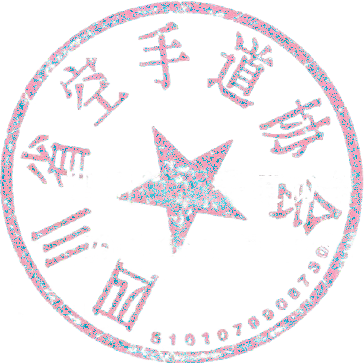 日期时间与内容时间与内容10 月 4 日9:00 裁判报到17:00 赛场布置20:00 前运动员报道称重20:00 所有运动员技术交流训练20:30 领队会10 月 5 日8:30—12:00开幕式、竞技空手道比赛13:00—18:00（竞技空手道）比赛10 月 6 日9:00—12:00（全接触空手道）比赛13:30--15:00（全接触空手道）比赛	颁奖、离会组别年龄男子女子儿童组5-7 岁 C 组儿童组、少年组分为：A 低级位组（无级至 7 级） B 中级位组（6 级至 3 级） C 高级组 （2 级至段位）儿童组、少年组分为：A 低级位组（无级至 7 级） B 中级位组（6 级至 3 级） C 高级组 （2 级至段位）。儿童组8-9 岁 B 组儿童组、少年组分为：A 低级位组（无级至 7 级） B 中级位组（6 级至 3 级） C 高级组 （2 级至段位）儿童组、少年组分为：A 低级位组（无级至 7 级） B 中级位组（6 级至 3 级） C 高级组 （2 级至段位）。儿童组10-11 岁A 组儿童组、少年组分为：A 低级位组（无级至 7 级） B 中级位组（6 级至 3 级） C 高级组 （2 级至段位）儿童组、少年组分为：A 低级位组（无级至 7 级） B 中级位组（6 级至 3 级） C 高级组 （2 级至段位）。儿童组12-13 岁组儿童组、少年组分为：A 低级位组（无级至 7 级） B 中级位组（6 级至 3 级） C 高级组 （2 级至段位）儿童组、少年组分为：A 低级位组（无级至 7 级） B 中级位组（6 级至 3 级） C 高级组 （2 级至段位）。少年组14-15 岁儿童组、少年组分为：A 低级位组（无级至 7 级） B 中级位组（6 级至 3 级） C 高级组 （2 级至段位）儿童组、少年组分为：A 低级位组（无级至 7 级） B 中级位组（6 级至 3 级） C 高级组 （2 级至段位）。青年组16-17 岁青年组、成年组分为： A 中级位组（无级至 4 级） B 高级组 （3 级至段位）青年组、成年组分为： A 中级位组（无级至 4 级） B 高级组 （3 级至段位）成年组18 岁以上青年组、成年组分为： A 中级位组（无级至 4 级） B 高级组 （3 级至段位）青年组、成年组分为： A 中级位组（无级至 4 级） B 高级组 （3 级至段位）少年组14-15 岁-50、-55、+55KG-40、-45、+45KG青年组16-17 岁-60、-65、+65kg-50、+50kg成年组18 岁以上-60、-65、-70、-75、-80、-85、-90、+90kg-55、+55kg